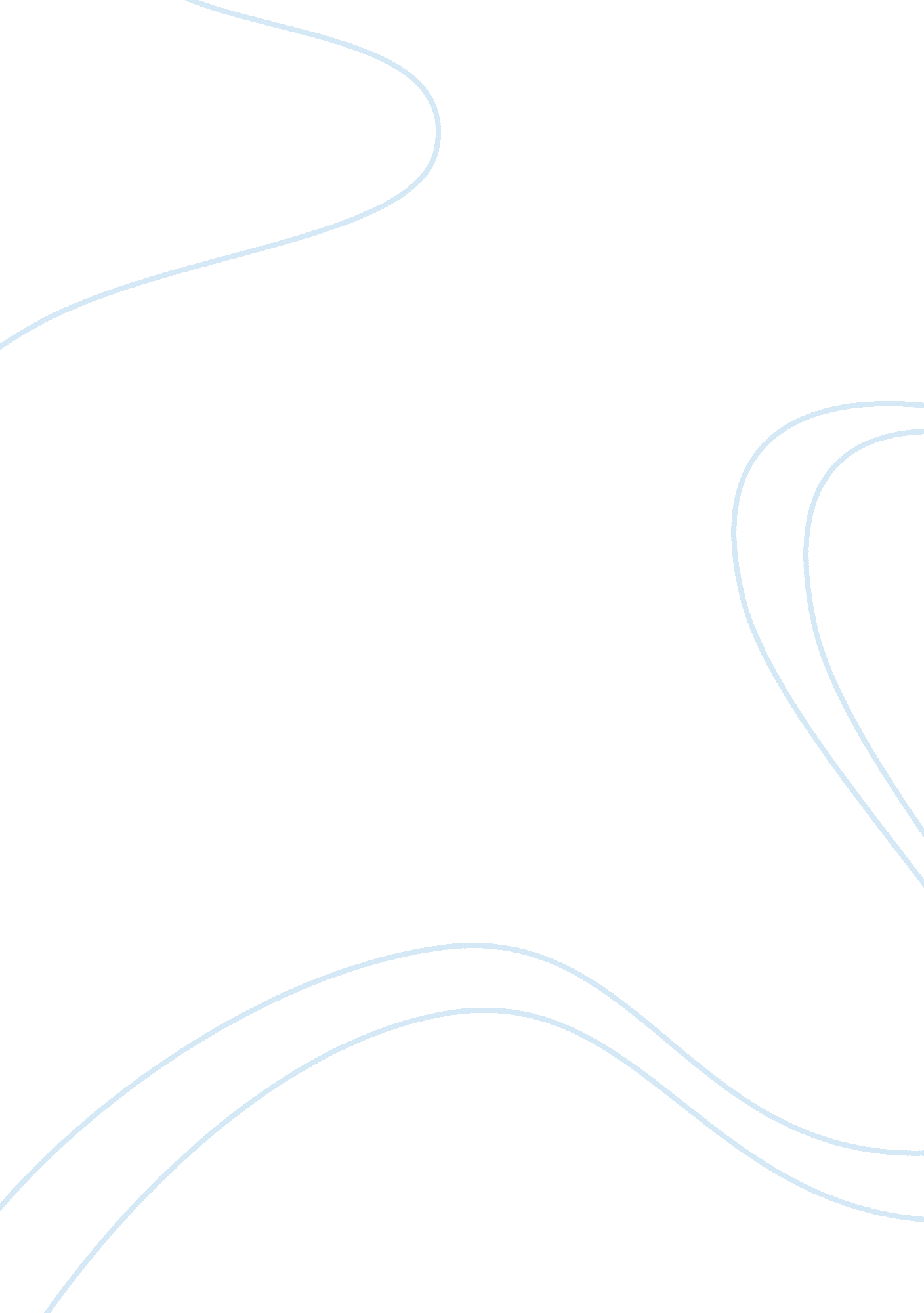 Csc test 2 lecture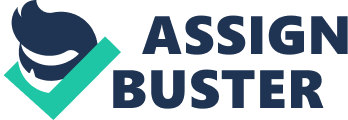 A secret word or string of characters that allows you to log on to a remote computer is called a ________. Password If you were emailing a term paper and wanted to maintain its formatting, it would be sent as a(n) ________attachment An automatic email mailing list of people who regularly participate in discussion topics is called ________. listserv Software that enables users to find and access the various parts of the web is called a ________. browser What connects a personal computer to a cable-TV system that offers an Internet connection? cable modem A computer with a domain name is called a ________. Website Which of these can be used to locate information on the web by asking questions or using keywords? Search engines The wired or wireless means of connecting a computer to the Internet is called a ________. Physical connection The wired or wireless means of connecting to the Internet is called a physical connection. True Twitter is a social-networking website. False A cable modem is an example of a physical connection to the Internet. True With instant messaging, any user on a given email system can send a message and have it pop up instantly on the screen of anyone else logged onto that system. True Pull technology automatically downloads information to your computer. False Guides to appropriate online behavior are called netiquette. True The primary advantage of DSL is that it is always on and its transmission rate is consistent. True A portal is software that enables users to view web pages and to jump from one page to another. False Flaming refers to unsolicited email in the form of advertising or chain letters. False FTP is used to transmit only small files. False The domain abbreviation for an educational or research institution website is ________.. edu A device that sends and receives data over telephone lines to and from computers is called a(n) ________. modem A space station that transmits radio waves called microwaves from earth-based stations is called a ________. communications satellite Connections to other documents or web pages that contain related information are called ________ links. Hypertext If you were emailing a term paper and wanted to maintain its formatting, it would be sent as a(n) ________. attachment To access a newsgroup, a(n) ________ program is needed. newsreader The transmission of data from a remote computer to a local computer is referred to as ________. Download Which of the following is NOT an example of good netiquette? When replying, send the entire original message for reference. The rapid sequencing of still images to create the appearance of motion is called a(n) ________. animation Gigabits per second are ________. 1 billion bits per second Spamming is writing an online message that uses derogatory, obscene, or inappropriate language. False Downloading is the transmission of data from a local computer to a remote computer. False A cable modem connects a personal computer to a cable-TV system that offers an Internet connection. True Bandwidth is an expression of how much data can be sent through a communications channel in a given amount of time. True Applets are written in Java, a complex programming language that enables programmers to create animated and interactive web pages. True The transmission of credit information to order something online is an example of an upload. True You can have a cable modem Internet connection even if there is no cable television available in your area. False An IP address consists of four sets of numbers separated by ________. Decimals Generally, a very high-speed Internet connection is referred to as ________. broadband The . gov, . com, . net, and . edu extensions are examples of ________. top-level domains A program that adds a specific feature to a browser, allowing it to play or view certain files, is a ________. plug-in Which of these provides lists of several websites classified by topic? subject directory Kilobits per second are faster than megabits per second. False Bandwidth is an expression of how much data can be sent through a communications channel in a given amount of timeTrue " Web 2. 0" refers to a more social, collaborative, interactive, and responsive web. True Digital subscriber line (DSL) uses satellite technology to transmit data in megabits per second. False __________ perform(s) tasks related to the control, allocation, and maintenance of computer resources. Utility programs Which of the following tasks is NOT performed by an operating system? word processing Which of these operating systems runs only on Apple Macintosh computers? Mac OS What kind of software can be downloaded from the Internet for free and then have non-copyrighted modifications made to it? public-domain Software that allows the user to create, edit, format, print, and store text material such as term papers and reports is called ___________. word processing Inserting is the act of adding to a document. True The user can generate a table of contents, an index, and a search feature by using the Help command. True Word processing software allows the user to create, edit, format, print, and store text material. True The user-controllable display screen that enables users to interact with a computer is called the user interface. True A copyright is the exclusive legal right that prohibits copying of intellectual property without the permission of the copyright holder. True " Platform" refers to the particular processor model and operating system on which a computer is based.`True Computer keyboards have special-purpose keys that are used to enter, delete, and edit data and to execute commands. True Files created by database management programs that usually consist of collections of numerical data such as budgets, sales forecasts, and schedules are called workbook files. False A release is a major upgrade (revision) in a software product. False The movable symbol on the display screen that shows where the user may next enter data or commands is called the cursor. True Data from another source that is converted into a format compatible with the program in which the user is currently working is called __________. importing Applications that are currently running within Microsoft Windows are displayed at the bottom of the screen in an area called the __________. Taskbar Programs that are stored permanently in the computer's electronic circuitry are known as __________. ROM Which of the following is NOT a type of menu? Push-up An instruction book or program that takes users through a prescribed series of steps to learn how to use a program is called a ________. tutorial The ________ is a movable symbol on the display screen that shows where the user may next enter data or commands. cursor Small pictures that are used with GUIs to represent programs, data files, or procedures are called __________. icons A single keystroke or command, or a series of keystrokes or commands used to automatically issue a longer, predetermined series of keystrokes or commands is called a __________. macro Copyrighted software that is distributed free of charge is called __________. freeware Copyrighted software that is distributed free of charge but requires users to make a monetary contribution to continue using it is called shareware. True A thesaurus can provide the user with alternative words. True A template is a preformatted document that provides basic tools and structure for creating a final document. True The Mac OS is icon-oriented. True A rollover feature provides a small box explaining an icon's function when the mouse pointer is rolled over it. True Editing means determining the appearance of a document. False If a user wants to check for alternative wording to enhance the vocabulary of a paper, she can use the dictionary feature. False Word wrap automatically continues text on the next line when the user reaches the right margin. True The process of transforming data into a format that can be used in another program and then transmitting it is known as __________. exporting If a user runs two programs at the same time on a computer with one central processor, she is _________. multitasking A major upgrade in a software product is called a(n) _________. version Keys found on the top or the left of the keyboard that are used to execute commands specific to the software being used are called __________. function keys The GUI function that provides a small box explaining an icon's purpose when the mouse pointer is rolled over the icon is called a(n) __________. Rollover Copyrighted software that is distributed free of charge but requires users to make a monetary contribution to continue using it is called shareware. True Microsoft's multitasking operating system designed to run on network servers is Microsoft Windows Server. True Software that is not protected by copyright and that may be duplicated by anyone is called shareware. False When several applications are bundled together into a single large package it is known as groupware. False Application programs are also known as service programs. False The bar that is displayed across the top of a window that shows menus and icons representing frequently used options and commands is called a taskbar. False Programs that perform tasks related to the control and allocation of computer resources are utility programs.. True A space station that transmits radio waves from earth-based stations is called a ________. communications satellite When two modems connect to each other at a single ISP location, the process is called ________. handshaking To avoid making their customers pay long-distance phone charges to connect, ISPs provide each customer with a ________. point of presence (POP) Incoming mail is usually stored on an ISP's server, called a ________. mail server The type of data transmission that allows only one signal at a time is called ________ transmission. baseband The Internet's high-speed, high-capacity communication lines are its ________. backbone A . gov domain abbreviation indicates that the website is a _________ site. government The __________ part in TCP/IP is used to send data packets across the Internet to their final destination. IP (Internet Protocol) The speed of a modem that is 56, 000 bps can be expressed as ________ Kbps. 56 3G and 4G wireless technology does not need Wi-Fi access points because it uses the existing ________ system. Cellphone The method of going online that requires the user to be no more than about 3 miles from a phone company central switching office is ________. DSL A set of communications rules for exchanging information is called a(n) ________. URL Which of the following is NOT an example of an upload? Saving your favorite music videos from a music website to your hard drive. The line most commonly used by corporate, government, and academic sites is ________. T1 line The radio waves transmitted from a communications satellite are called ________. microwaves The domain abbreviation for a military organization website is ________. mil 
. mil The protocol that enables all computers to use data transmitted on the Internet is called ________. TCP/IP (Transmission Control Protocol/Internet Protocol) Each time a user connects to an ISP, the ISP assigns the computer a new IP address for that session; the new address is called a(n) ________ address. dynamic IP In TCP/IP, the __________ part is used to reassemble the packets in the correct order. TCP (Transfer Control Protocol) Communications satellites transmit data to you at a rate of 1-5 ________. Mbps When several signals can be transmitted at once, it is called ________ transmission. broadband The Internet's high-speed, high-capacity communication lines are its ________backbone Sets of instructions that are used in HTML to specify document structure and formatting are called ________. tags A string of characters that points to a specific piece of information anywhere on the web is called a(n) ________. URL Websites that group together in one convenient location popular features such as online shopping malls, email support, community forums, current news and weather are called ________. Web Portals A website's unique address is a(n) ________. Uniform Resource Locator 
URL A server location on the Internet is called a ________. Domain A modem that uses telephone lines to transmit data at 56 Kbps is a(n) ________ connection. dial-up Data is transmitted in characters or collections of ________. Bits The set of special instructions that are used to specify document structure, formatting, and links to other multimedia documents are called ________. HTML A __________ feature displays a small text box explaining an icon's purpose when the mouse pointer is moved over the icon. Rollover A basic component of system software used to support, enhance, or expand existing programs is called a(n) __________. utility program The area across the top of a window, below the title bar and the menu bar, that displays menus and icons representing frequently used options or commands are displayed is called the __________. toolbar In system software, the programs that perform tasks related to the control and allocation of computer resources are called __________ programs. utility A user can generate a table of contents, an index, and a search feature by using the ___________ command. Help A basic component of system software that controls peripheral devices is called a(n) __________. device driver Copyrighted software that is available for free is called __________. Freeware A __________ is a named collection of data or a program existing in a computer's secondary storage unit. File Which of these operating systems is commonly used on mainframes, workstations, and servers? Unix A minor upgrade in a software product is called a(n) ________. release The basic component of system software used to support, enhance, or expand existing programs is called a(n) __________. application server The ___________ multitasking operating system has built-in networking capability and versions that run on all kinds of computers. Unix Database files are created by ___________ programs and consist of organized data that can be analyzed and displayed in various useful ways. Database management The route through the file system hierarchy is called a __________. Path All types of programs must be _______ on your computer-from a download or a CD/DVD-before you can use them. Installed ___________ software allows a user to create, edit, format, print, and store text material. word processing The Microsoft Windows operating systems most commonly used today are _________ and ________. Windows XP, Windows 7, Windows 8 [any two] Volunteer programmers continually improve a free version of Unix, called __________. Linux The user-controllable display screen that allows a user to communicate with a computer is called the ____________. user interface Software that allows the application software to interact with the computer is called __________. device driver A ____________ is a single keystroke or command used to automatically issue a longer, predetermined series of keystrokes or commands. macro The ____________ keys are usually positioned along the top of the keyboard and are used to execute commands specific to the software being used. Function In Microsoft Windows, a system's main interface screen is called the __________. Desktop The ___________ interface enables a user to use the keyboard or the mouse to select icons and commands from menus. Graphical users A user guide or reference manual that provides a narrative and graphical description of a program is called __________. documentation A(n) ____________ software program resides in the public domain and can be modified by programmers; however, the programmers cannot copyright their work. Open source An electronic system that uses a CPU chip but that is not a general-purpose workstation, desktop, or laptop computer is what kind of system? embedded A guide or reference manual that provides users with a narrative and graphical description of a program is called a(n) _________. documentation (user manual) ONCSC TEST 2 LECTURE SPECIFICALLY FOR YOUFOR ONLY$13. 90/PAGEOrder NowTags: Microsoft Windows 